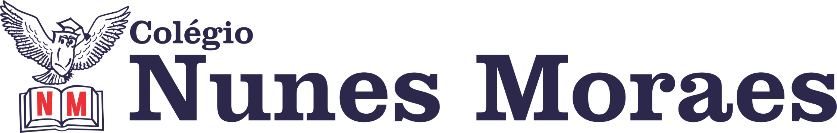 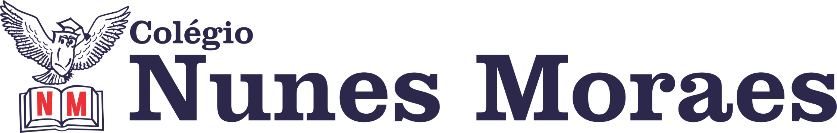 DIA: 02 DE JUNHO DE 2020 - 5°ANO E.F1ªAULA: PORTUGUÊS Componente Curricular: Português - Capítulo 7Link da aula: https://youtu.be/X8jzkOySkZQOlá aluno!Hoje você vai estudar usando um roteiro de estudo. Mas o que é um roteiro de estudo?É um passo a passo pensado para te auxiliar a estudar o assunto da aula em vídeo de uma maneira mais organizada.Fique ligado!O roteiro a seguir é baseado no modelo de ensino a distância, em que você vai estudar usando seu material SAS, a aula em vídeo e WhatsApp.Passo 01 – Explicação da duplicidade de sentidos: sentido literal e sentido figurado em tirinhas.Passo 02 – Orientações para resolução das páginas 37 a 39(questões 01 a 07). Respeite o tempo necessário para preencher a atividade, só faça a correção após compreender e resolver as questões.Passo 03 – Correção da atividade explicada em “Outro Texto, Novas Ideias”.Passo 04 – Atividade de casa: Pesquisa de uma tirinha com sentido figurado. Mandar pelo WhatsApp a foto da página 37 de Língua Portuguesa e da tirinha pesquisada.  Gravação de um áudio explicando a palavra e o duplo sentido que ela apresentou na tirinha escolhida.2ªAULA: MATEMÁTICA Componente Curricular: Matemática - Capítulo 6 – NúmerosObjeto de Conhecimento: Valores expressos na forma decimal; Comparação e ordenação de quantias; Representação na reta numérica de números racionais na forma decimal.Aprendizagens Essenciais:Ler e escrever quantias expressas na forma decimal;Comparar valores monetários brasileiros e determinar e equivalência entre eles em situações de compra e venda;Localizar, na reta numérica, quantias expressas na forma decimal.Olá, querido(a) aluno(a)!Hoje, você vai estudar usando um roteiro de estudo. Mas o que é um roteiro de estudo? É um passo a passo pensado para te auxiliar a estudar o assunto da aula em vídeo de uma maneira mais organizada.Fique ligado!O roteiro a seguir é baseado no modelo de ensino à distância, em que você vai estudarusando seu livro de matemática, aula em vídeo e WhatsApp.Link da aula: https://youtu.be/9NkkbyDqpMMPasso 1: (Clique no link e assista a videoaula, pause sempre que achar necessário) Os próximos passos se referem ao detalhamento da videoaula.Passo 2: Durante esta aula realizaremos  as atividades do capítulo 6 de matemática, no livro de atividades suplementares. Primeiramente, acompanhe a professora fazendo a leitura explicativa dos textos, páginas 6 e 7 que revisam o conteúdo estudado no capítulo. Passo 3:  Siga os comandos da professora na realização de cada questão.Questões 1 a 5 – páginas 8 e 9Questões 7 e 8  – página 11Atenção: Pause o vídeo a cada questão, tente resolver e depois continue assistindo para acompanhar a correção.Passo 3: Explicação da atividade de casa: página 10, questão 6 e questão 9, página 12.( mandar a foto da atividade pelo WhatsApp) 3ªAULA: CIÊNCIAS Componente Curricular: Ciências - Capítulo 7 – Matéria e energiaObjeto de Conhecimento: Ar como material; Ar comprimido e ar rarefeito; A densidade do ar; As propriedades do ar; O que é vento?Aprendizagens Essenciais:Identificar evidências da existência material do ar;Associar a formação dos ventos, em diferentes graus de intensidade, ao movimento do ar;Entender algumas propriedades do ar, como: compressibilidade e densidade;Relacionar as diferentes intensidades dos ventos com suas consequências  à natureza e aos seres humanos.Olá, querido(a) aluno(a)!Hoje, você vai estudar usando um roteiro de estudo. Mas o que é um roteiro de estudo? É um passo a passo pensado para te auxiliar a estudar o assunto da aula em vídeo de uma maneira mais organizada.Fique ligado!O roteiro a seguir é baseado no modelo de ensino à distância, em que você vai estudarusando seu livro de Ciências, aula em vídeo e WhatsApp.Link da aula: https://youtu.be/XO73VQgA_coPasso 1: (Clique no link e assista a videoaula, pause sempre que achar necessário) Os próximos passos se referem ao detalhamento da videoaula.Passo 2: Acompanhe a apresentação do tema do capítulo 7. Leia atentamente as imagens, textos das páginas de abertura e as questões da seção trocando ideias, na página 32 e 33.Passo 3: Acompanhe a explicação sobre o tópico: Um material chamado ar, página 34.Passo 4: Observe a orientação da professora para a atividade da seção Investigue, nas páginas 34 e 35, onde será realizado um experimento em que é possível verificar que o ar tem peso. Após o experimento, realização das questões referentes ao mesmo, na página 36.Passo 4: Acompanhe a explanação sobre ar comprimido e ar rarefeito, página 36.Passo 6: Explicação da atividade de casa: página 37.( mandar a foto da atividade pelo WhatsApp) 